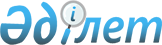 Ақсу аудандық мәслихатының 2020 жылғы 29 желтоқсандағы № 72-313 "Ақсу ауданының 2021-2023 жылдарға арналған бюджеті туралы" шешіміне өзгерістер енгізу туралыАлматы облысы Ақсу аудандық мәслихатының 2021 жылғы 18 қарашадағы № 15-57 шешімі. Қазақстан Республикасының Әділет министрлігінде 2021 жылы 25 қарашада № 25373 болып тіркелді
       Ақсу аудандық мәслихаты ШЕШТІ:
       1. Ақсу аудандық мәслихатының "Ақсу ауданының 2021-2023 жылдарға арналған бюджеті туралы" 2020 жылғы 29 желтоқсандағы № 72-313 (Нормативтік құқықтық актілерді мемлекеттік тіркеу тізілімінде № 5847 болып тіркелген) шешіміне келесі өзгерістер енгізілсін:
      көрсетілген шешімнің 1-тармағы жаңа редакцияда баяндалсын:
       "1. 2021-2023 жылдарға арналған аудандық бюджет тиісінше осы шешімнің 1, 2 және 3-қосымшаларына сәйкес, оның ішінде 2021 жылға келесі көлемдерде бекітілсін: 
      1) кірістер 7 979 749 мың теңге, оның ішінде:
      салықтық түсімдер 425 655 мың теңге;
      салықтық емес түсімдер 81 825 мың теңге;
      негізгі капиталды сатудан түсетін түсімдер 11 409 мың теңге;
      трансферттер түсімдері 7 460 860 мың теңге;
      2) шығындар 8 159 047 мың теңге;
      3) таза бюджеттік кредиттеу 134 316 мың теңге, оның ішінде:
      бюджеттік кредиттер 171 388 мың теңге;
      бюджеттік кредиттерді өтеу 37 072 мың теңге;
      4) қаржы активтерімен операциялар бойынша сальдо 0 теңге, оның ішінде:
      қаржылық активтерді сатып алу 0 теңге;
      мемлекеттің қаржы активтерін сатудан түсетін түсімдер 0 теңге;
      5) бюджет тапшылығы (профициті) (-) 313 614 мың теңге;
      6) бюджет тапшылығын қаржыландыру (профицитін пайдалану) 313 614 мың теңге, оның ішінде:
      қарыздар түсімі 171 388 мың теңге;
      қарыздарды өтеу 38 489 мың теңге;
      бюджет қаражатының пайдаланылатын қалдықтары 180 715 мың теңге.".
      2. Көрсетілген шешімнің 1-қосымшасы осы шешімнің қосымшасына сәйкес жаңа редакцияда жазылсын. 
      3. Осы шешім 2021 жылдың 1 қаңтарынан бастап қолданысқа енгізіледі. 2021 жылға арналған аудандық бюджет
					© 2012. Қазақстан Республикасы Әділет министрлігінің «Қазақстан Республикасының Заңнама және құқықтық ақпарат институты» ШЖҚ РМК
				
      Ақсу аудандық мәслихатының хатшысы

Б. Сулейменов
Ақсу аудандық мәслихатының 2021 жылғы 18 қарашадағы № 15-57 шешіміне қосымшаАқсу аудандық мәслихатының 2020 жылғы 29 желтоқсандағы № 72-313 шешіміне 1-қосымша
Санаты
Санаты
Санаты
Санаты
Сомасы
(мың тенге)
Сыныбы
Сыныбы
Сыныбы
Сомасы
(мың тенге)
Ішкі сыныбы
Ішкі сыныбы
Сомасы
(мың тенге)
Атауы
Сомасы
(мың тенге)
1
2
3
4
5
I. Кірістер
7 979 749
1
Салықтық түсімдер
425 655
01
Табыс салығы
212 980
1
Корпоративтік табыс салығы
212 980
04
Меншікке салынатын салықтар
197 610
1
Мүлікке салынатын салықтар
197 400
5
Бірыңғай жер салығы
210
05
Тауарларға, жұмыстарға және қызметтерге салынатын iшкi салықтар
11 115
2
Акциздер
660
3
Табиғи және басқа ресурстарды пайдаланғаны үшiн түсетiн түсiмдер
8 000
4
Кәсіпкерлік және кәсіби қызметті жүргізгені үшін алынатын алымдар
2 455
08
Заңдық маңызы бар әрекеттерді жасағаны және (немесе) оған уәкілеттігі бар мемлекеттік органдар немесе лауазымды адамдар құжаттар бергені үшін алынатын міндетті төлемдер
3 950
1
Мемлекеттік баж
3 950
2
Салықтық емес түсімдер
81 825
01
Мемлекеттік меншіктен түсетін кірістер
829
5
Мемлекет меншігіндегі мүлікті жалға беруден түсетін кірістер
756
7
Мемлекеттік бюджеттен берілген кредиттер бойынша сыйақылар
73
03
Мемлекеттік бюджеттен қаржыландырылатын мемлекеттік мекемелер ұйымдастыратын мемлекеттік сатып алуды өткізуден түсетін ақша түсімдері
175
1
Мемлекеттік бюджеттен қаржыландырылатын мемлекеттік мекемелер ұйымдастыратын мемлекеттік сатып алуды өткізуден түсетін ақша түсімдері
175
04
Мемлекеттік бюджеттен қаржыландырылатын, сондай-ақ Қазақстан Республикасы Ұлттық Банкінің бюджетінен (шығыстар сметасынан) қамтылатын және қаржыландырылатын мемлекеттік мекемелер салатын айыппұлдар, өсімпұлдар, санкциялар, өндіріп алулар
145
1
Мұнай секторы ұйымдарынан түсетін түсімдерді қоспағанда, мемлекеттік бюджеттен қаржыландырылатын, сондай-ақ Қазақстан Республикасы Ұлттық Банкінің бюджетінен (шығыстар сметасынан) ұсталатын және қаржыландырылатын мемлекеттік мекемелер салатын айыппұлдар, өсімпұлдар, санкциялар, өндіріп алулар
145
06
Басқа да салықтық емес түсiмдер
80 676
1
Басқа да салықтық емес түсiмдер
80 676
3
Негізгі капиталды сатудан түсетін түсімдер
11 409
01
Мемлекеттік мекемелерге бекітілген мемлекеттік мүлікті сату
865
1
Мемлекеттік мекемелерге бекітілген мемлекеттік мүлікті сату
865
03
Жердi және материалдық емес активтердi сату
10 544
1
Жерді сату
10 500
2
Материалдық емес активтерді сату 
44
4
Трансферттердің түсімдері
7 460 860
01
Төмен тұрған мемлекеттiк басқару органдарынан трансферттер
12 699
3
Аудандық маңызы бар қалалардың, ауылдардың, кенттердің, аулдық округтардың бюджеттерінен трансферттер
12 699
02
Мемлекеттік басқарудың жоғарғы тұрған органдарынан түсетін трансферттер
7 448 161
2
Облыстық бюджеттен түсетін трансферттер
7 448 161
Функционалдық топ
Функционалдық топ
Функционалдық топ
Функционалдық топ
Функционалдық топ
Cомасы
(мың теңге)
Функционалдық кіші топ
Функционалдық кіші топ
Функционалдық кіші топ
Функционалдық кіші топ
Cомасы
(мың теңге)
Бюджеттік бағдарламалардың әкімшісі
Бюджеттік бағдарламалардың әкімшісі
Бюджеттік бағдарламалардың әкімшісі
Cомасы
(мың теңге)
Бюджеттік бағдарлама
Бюджеттік бағдарлама
Cомасы
(мың теңге)
Атауы
Cомасы
(мың теңге)
1
2
3
4
5
6
 II. Шығындар
8 159 047
01
Жалпы сипаттағы мемлекеттiк қызметтер
428 846
1
Мемлекеттiк басқарудың жалпы функцияларын орындайтын өкiлдi, атқарушы және басқа органдар
376 303
112
Аудан (облыстық маңызы бар қала) мәслихатының аппараты
30 796
001
Аудан (облыстық маңызы бар қала) мәслихатының қызметін қамтамасыз ету жөніндегі қызметтер
30 266
003
Мемлекеттік органның күрделі шығыстары
530
122
Аудан (облыстық маңызы бар қала) әкімінің аппараты
345 507
001
Аудан (облыстық маңызы бар қала) әкімінің қызметін қамтамасыз ету жөніндегі қызметтер
191 065
003
Мемлекеттік органның күрделі шығыстары
7 507
113
Жергілікті бюджеттерден берілетін ағымдағы нысаналы трансферттер
146 935
2
Қаржылық қызмет
25 550
452
Ауданның (облыстық маңызы бар қаланың) қаржы бөлімі
25 550
001
Ауданның (облыстық маңызы бар қаланың) бюджетін орындау және коммуналдық меншігін басқару саласындағы мемлекеттік саясатты іске асыру жөніндегі қызметтер
21 778
003
Салық салу мақсатында мүлікті бағалауды жүргізу
1 000
010
Жекешелендіру, коммуналдық меншікті басқару, жекешелендіруден кейінгі қызмет және осыған байланысты дауларды реттеу
2 772
5
Жоспарлау және статистикалық қызмет
26 993
453
Ауданның (облыстық маңызы бар қаланың) экономика және бюджеттік жоспарлау бөлімі
26 993
001
Экономикалық саясатты, мемлекеттік жоспарлау жүйесін қалыптастыру және дамыту саласындағы мемлекеттік саясатты іске асыру жөніндегі қызметтер
26 463
004
Мемлекеттік органның күрделі шығыстары
530
02
Қорғаныс
44 220
1
Әскери мұқтаждар
16 810
122
Аудан (облыстық маңызы бар қала) әкімінің аппараты
16 810
005
Жалпыға бірдей әскери міндетті атқару шеңберіндегі іс-шаралар
16 810
2
Төтенше жағдайлар жөнiндегi жұмыстарды ұйымдастыру
27 410
122
Аудан (облыстық маңызы бар қала) әкімінің аппараты
27 410
006
Аудан (облыстық маңызы бар қала) ауқымындағы төтенше жағдайлардың алдын алу және оларды жою
7 577
007
Аудандық (қалалық) ауқымдағы дала өрттерінің, сондай-ақ мемлекеттік өртке қарсы қызмет органдары құрылмаған елдi мекендерде өрттердің алдын алу және оларды сөндіру жөніндегі іс-шаралар
19 833
03
Қоғамдық тәртіп, қауіпсіздік, құқықтық, сот, қылмыстық-атқару қызметі
638
9
Қоғамдық тәртіп және қауіпсіздік саласындағы өзге де қызметтер
638
485
Ауданның (облыстық маңызы бар қаланың) жолаушылар көлігі және автомобиль жолдары бөлімі
638
021
Елдi мекендерде жол қозғалысы қауiпсiздiгін қамтамасыз ету
638
06
Әлеуметтiк көмек және әлеуметтiк қамсыздандыру 
923 690
1
Әлеуметтiк қамсыздандыру
268 667
451
Ауданның (облыстық маңызы бар қаланың) жұмыспен қамту және әлеуметтік бағдарламалар бөлімі
268 667
005
Мемлекеттік атаулы әлеуметтік көмек
268 667
2
Әлеуметтік көмек
595 507
451
Ауданның (облыстық маңызы бар қаланың) жұмыспен қамту және әлеуметтік бағдарламалар бөлімі
595 507
002
Еңбекпен қамту бағдарламасы
360 250
004
Ауылдық жерлерде тұратын денсаулық сақтау, білім беру, әлеуметтік қамтамасыз ету, мәдениет, спорт және ветеринар мамандарына отын сатып алуға Қазақстан Республикасының заңнамасына сәйкес әлеуметтік көмек көрсету 
34 130
006
Тұрғын үйге көмек көрсету
108
007
Жергілікті өкілетті органдардың шешімі бойынша мұқтаж азаматтардың жекелеген топтарына әлеуметтік көмек
24 000
010
Үйден тәрбиеленіп оқытылатын мүгедек балаларды материалдық қамтамасыз ету
1 519
014
Мұқтаж азаматтарға үйде әлеуметтiк көмек көрсету 
80 532
017
Оңалтудың жеке бағдарламасына сәйкес мұқтаж мүгедектердi мiндеттi гигиеналық құралдармен қамтамасыз ету, қозғалуға қиындығы бар бірінші топтағы мүгедектерге жеке көмекшінің және есту бойынша мүгедектерге қолмен көрсететiн тіл маманының қызметтерін ұсыну 
51 397
023
Жұмыспен қамту орталықтарының қызметін қамтамасыз ету
43 571
9
Әлеуметтiк көмек және әлеуметтiк қамтамасыз ету салаларындағы өзге де қызметтер
59 516
451
Ауданның (облыстық маңызы бар қаланың) жұмыспен қамту және әлеуметтік бағдарламалар бөлімі
56 091
001
Жергілікті деңгейде халық үшін әлеуметтік бағдарламаларды жұмыспен қамтуды қамтамасыз етуді іске асыру саласындағы мемлекеттік саясатты іске асыру жөніндегі қызметтер
49 110
011
Жәрдемақыларды және басқа да әлеуметтік төлемдерді есептеу, төлеу мен жеткізу бойынша қызметтерге ақы төлеу 
2 024
021
Мемлекеттік органның күрделі шығыстары
436
050
Қазақстан Республикасында мүгедектердің құқықтарын қамтамасыз етуге және өмір сүру сапасын жақсарту
4 521
487
Ауданның (облыстық маңызы бар қаланың) тұрғын үй-коммуналдық шаруашылық және тұрғын үй инспекциясы бөлімі
3 425
094
Әлеуметтік көмек ретінде тұрғын үй сертификаттарын беру 
3 425
07
Тұрғын үй-коммуналдық шаруашылық
1 697 034
1
Тұрғын үй шаруашылығы
1 104 843
467
Ауданның (облыстық маңызы бар қаланың) құрылыс бөлімі
799 521
003
Коммуналдық тұрғын үй қорының тұрғын үйін жобалау және (немесе) салу, реконструкциялау
283 537
004
Инженерлік-коммуникациялық инфрақұрылымды жобалау, дамыту және (немесе) жайластыру
515 984
487
Ауданның (облыстық маңызы бар қаланың) тұрғын үй-коммуналдық шаруашылық және тұрғын үй инспекциясы бөлімі
305 322
001
 Тұрғын үй-коммуналдық шаруашылық және тұрғын үй қоры саласында жергілікті деңгейде мемлекеттік саясатты іске асыру бойынша қызметтер
21 043
003
Мемлекеттік органның күрделі шығыстары
530
005
Мемлекеттік тұрғын үй қорын сақтауды үйымдастыру
1 580
006
Азаматтардың жекелеген санаттарын тұрғын үймен қамтамасыз ету
266 880
010
Кондоминиум объектілеріне техникалық паспорттар дайындау
3 843
113
Жергілікті бюджеттерден берілетін ағымдағы нысаналы трансферттер
11 446
2
Коммуналдық шаруашылық
293 065
467
Ауданның (облыстық маңызы бар қаланың) құрылыс бөлімі
21 787
005
Коммуналдық шаруашылығын дамыту
21 787
487
Ауданның (облыстық маңызы бар қаланың) тұрғын үй-коммуналдық шаруашылық және тұрғын үй инспекциясы бөлімі
271 278
016
Сумен жабдықтау және су бұру жүйесінің жұмыс істеуі
2 858
058
Ауылдық елді мекендердегі сумен жабдықтау және су бұру жүйелерін дамыту
268 420
3
Елді-мекендерді көркейту
299 126
487
Ауданның (облыстық маңызы бар қаланың) тұрғын үй-коммуналдық шаруашылық және тұрғын үй инспекциясы бөлімі
299 126
025
Елдi мекендердегі көшелердi жарықтандыру
113 161
030
Елді мекендерді абаттандыру және көгалдандыру
185 965
08
Мәдениет, спорт, туризм және ақпараттық кеңістiк
420 164
1
Мәдениет саласындағы қызмет
282 987
455
Ауданның (облыстық маңызы бар қаланың) мәдениет және тілдерді дамыту бөлімі
257 303
003
Мәдени-демалыс жұмысын қолдау
257 303
467
Ауданның (облыстық маңызы бар қаланың) құрылыс бөлімі
25 684
011
Мәдениет объектілерін дамыту
25 684
2
Спорт
16 791
465
Ауданның (облыстық маңызы бар қаланың) дене шынықтыру және спорт бөлімі
16 791
001
Жергілікті деңгейде дене шынықтыру және спорт саласындағы мемлекеттік саясатты іске асыру жөніндегі қызметтер
10 562
004
Мемлекеттік органның күрделі шығыстары
580
006
Аудандық (облыстық маңызы бар қалалық) деңгейде спорттық жарыстар өткiзу
1 330
007
Әртүрлi спорт түрлерi бойынша аудан (облыстық маңызы бар қала) құрама командаларының мүшелерiн дайындау және олардың облыстық спорт жарыстарына қатысуы
4 319
3
Ақпараттық кеңістік
87 783
455
Ауданның (облыстық маңызы бар қаланың) мәдениет және тілдерді дамыту бөлімі
82 883
006
Аудандық (қалалық) кiтапханалардың жұмыс iстеуi
81 801
007
Мемлекеттiк тiлдi және Қазақстан халқының басқа да тiлдерін дамыту
1 082
456
Ауданның (облыстық маңызы бар қаланың) ішкі саясат бөлімі
4 900
002
Мемлекеттік ақпараттық саясат жүргізу жөніндегі қызметтер
4 900
9
Мәдениет, спорт, туризм және ақпараттық кеңiстiктi ұйымдастыру жөнiндегi өзге де қызметтер
32 603
455
Ауданның (облыстық маңызы бар қаланың) мәдениет және тілдерді дамыту бөлімі
13 110
001
Жергілікті деңгейде тілдерді және мәдениетті дамыту саласындағы мемлекеттік саясатты іске асыру жөніндегі қызметтер
12 580
010
Мемлекеттік органның күрделі шығыстары
530
456
Ауданның (облыстық маңызы бар қаланың) ішкі саясат бөлімі
19 493
001
Жергілікті деңгейде ақпарат, мемлекеттілікті нығайту және азаматтардың әлеуметтік сенімділігін қалыптастыру саласында мемлекеттік саясатты іске асыру жөніндегі қызметтер
19 493
10
Ауыл, су, орман, балық шаруашылығы, ерекше қорғалатын табиғи аумақтар, қоршаған ортаны және жануарлар дүниесін қорғау, жер қатынастары
150 417
1
Ауыл шаруашылығы
34 955
462
Ауданның (облыстық маңызы бар қаланың) ауыл шаруашылығы бөлімі
34 955
001
Жергілікті деңгейде ауыл шаруашылығы саласындағы мемлекеттік саясатты іске асыру жөніндегі қызметтер
34 425
006
Мемлекеттік органның күрделі шығыстары
530
6
Жер қатынастары
85 741
463
Ауданның (облыстық маңызы бар қаланың) жер қатынастары бөлімі
85 741
001
Аудан (облыстық маңызы бар қала) аумағында жер қатынастарын реттеу саласындағы мемлекеттік саясатты іске асыру жөніндегі қызметтер
14 657
004
Жердi аймақтарға бөлу жөнiндегi жұмыстарды ұйымдастыру
57 858
006
Аудандардың, облыстық маңызы бар, аудандық маңызы бар қалалардың, кенттердiң, ауылдардың, ауылдық округтердiң шекарасын белгiлеу кезiнде жүргiзiлетiн жерге орналастыру
12 696
007
Мемлекеттік органның күрделі шығыстары
530
9
Ауыл, су, орман, балық шаруашылығы, қоршаған ортаны қорғау және жер қатынастары саласындағы басқа да қызметтер
29 721
453
Ауданның (облыстық маңызы бар қаланың) экономика және бюджеттік жоспарлау бөлімі
29 721
099
Мамандардың әлеуметтік көмек көрсетуі жөніндегі шараларды іске асыру
29 721
11
Өнеркәсіп, сәулет, қала құрылысы және құрылыс қызметі
31 906
2
Сәулет ,қала құрылысы және құрылыс қызметі
31 906
467
Ауданның (облыстық маңызы бар қаланың) құрылыс бөлімі
19 188
001
Жергілікті деңгейде құрылыс саласындағы мемлекеттік саясатты іске асыру жөніндегі қызметтер
18 658
017
Мемлекеттік органның күрделі шығыстары
530
468
Ауданның (облыстық маңызы бар қаланың) сәулет және қала құрылысы бөлімі
12 718
001
Жергілікті деңгейде сәулет және қала құрылысы саласындағы мемлекеттік саясатты іске асыру жөніндегі қызметтер
12 188
004
Мемлекеттік органның күрделі шығыстары
530
12
Көлiк және коммуникация
639 354
1
Автомобиль көлiгi
571 771
485
Ауданның (облыстық маңызы бар қаланың) жолаушылар көлігі және автомобиль жолдары бөлімі
571 771
045
Аудандық маңызы бар автомобиль жолдарын және елді-мекендердің көшелерін күрделі және орташа жөндеу
571 771
9
Көлiк және коммуникациялар саласындағы өзге де қызметтер
67 583
485
Ауданның (облыстық маңызы бар қаланың) жолаушылар көлігі және автомобиль жолдары бөлімі
67 583
001
Жергілікті деңгейде жолаушылар көлігі және автомобиль жолдары саласындағы мемлекеттік саясатты іске асыру жөніндегі қызметтер
10 229
113
Төменгі тұрған бюджеттерге берілетін нысаналы ағымдағы трансферттер
57 354
13
Басқалар
62 111
3
Кәсiпкерлiк қызметтi қолдау және бәсекелестікті қорғау
12 444
469
Ауданның (облыстық маңызы бар қаланың) кәсіпкерлік бөлімі
12 444
001
Жергілікті деңгейде кәсіпкерлік дамыту саласындағы мемлекеттік саясатты іске асыру жөніндегі қызметтер
11 914
004
Мемлекеттік органның күрделі шығыстары
530
9
Басқалар
49 667
452
Ауданның (облыстық маңызы бар қаланың) қаржы бөлімі
35 869
012
Ауданның (облыстық маңызы бар қаланың) жергілікті атқарушы органының резерві 
35 869
487
Ауданның (облыстық маңызы бар қаланың) тұрғын үй-коммуналдық шаруашылық және тұрғын үй инспекциясы бөлімі
13 798
077
"Ауыл-Ел бесігі" жобасы шеңберінде ауылдық елді мекендердегі әлеуметтік және инженерлік инфрақұрылым бойынша іс-шараларды іске асыру
13 798
14
Борышқа қызмет көрсету
101 371
1
Борышқа қызмет көрсету
101 371
452
Ауданның (облыстық маңызы бар қаланың) қаржы бөлімі
101 371
013
Жергілікті атқарушы органдардың облыстық бюджеттен қарыздар бойынша сыйақылар мен өзге де төлемдерді төлеу бойынша борышына қызмет көрсету
101 371
15
Трансферттер
3 659 296
1
Трансферттер
3 659 296
452
Ауданның (облыстық маңызы бар қаланың) қаржы бөлімі
3 659 296
006
Пайдаланылмаған (толық пайдаланылмаған) нысаналы трансферттерді қайтару
235
024
Заңнаманы өзгертуге байланысты жоғары тұрған бюджеттің шығындарын өтеуге төменгі тұрған бюджеттен ағымдағы нысаналы трансферттер
3 266 384
038
Субвенциялар
354 157
039
Заңнаманың өзгеруіне байланысты жоғары тұрған бюджеттен төмен тұрған бюджеттерге өтемақыға берілетін ағымдағы нысаналы трансферттер
38 520
Функционалдық топ
Функционалдық топ
Функционалдық топ
Функционалдық топ
Функционалдық топ
Сомасы
(мың теңге)
Функционалдық кіші топ
Функционалдық кіші топ
Функционалдық кіші топ
Функционалдық кіші топ
Сомасы
(мың теңге)
Бюджеттік бағдарламалардың әкімшісі
Бюджеттік бағдарламалардың әкімшісі
Бюджеттік бағдарламалардың әкімшісі
Сомасы
(мың теңге)
Бюджеттік бағдарлама
Бюджеттік бағдарлама
Сомасы
(мың теңге)
Атауы
Сомасы
(мың теңге)
1
2
3
4
5
6
III. Таза бюджеттік кредиттеу
134 316
Бюджеттік кредиттер
171 388
10
Ауыл, су, орман, балық шаруашылығы, ерекше қорғалатын табиғи аумақтар, қоршаған ортаны және жануарлар дүниесін қорғау, жер қатынастары
171 388
1
Ауыл шаруашылығы
171 388
453
Ауданның (облыстық маңызы бар қаланың) экономика және бюджеттік жоспарлау бөлімі
171 388
006
Мамандарды әлеуметтік қолдау шараларын іске асыру үшін бюджеттік кредиттер
171 388
Санаты
Санаты
Санаты
Санаты
Сомасы
(мың тенге)
Сыныбы
Сыныбы
Сыныбы
Сомасы
(мың тенге)
Ішкі сыныбы
Ішкі сыныбы
Сомасы
(мың тенге)
Сомасы
(мың тенге)
Атауы
Сомасы
(мың тенге)
1
2
3
4
5
Бюджеттік кредиттерді өтеу
37 072
5
Бюджеттік кредиттерді өтеу
37 072
01
Бюджеттік кредиттерді өтеу
37 072
1
Мемлекеттік бюджеттен берілген бюджеттік кредиттерді өтеу
37 072
Функционалдық топ
Функционалдық топ
Функционалдық топ
Функционалдық топ
Функционалдық топ
Сомасы
(мың теңге)
Функционалдық кіші топ
Функционалдық кіші топ
Функционалдық кіші топ
Функционалдық кіші топ
Сомасы
(мың теңге)
Бюджеттік бағдарламалардың әкімшісі
Бюджеттік бағдарламалардың әкімшісі
Бюджеттік бағдарламалардың әкімшісі
Сомасы
(мың теңге)
Бюджеттік бағдарлама
Бюджеттік бағдарлама
Сомасы
(мың теңге)
Атауы
Сомасы
(мың теңге)
1
2
3
4
5
6
IV. Қаржы активтерімен операциялар бойынша сальдо
0
Қаржы активтерін сатып алу
0
Санаты
Санаты
Санаты
Санаты
Сомасы (мың тенге)
Сыныбы
Сыныбы
Сыныбы
Сомасы (мың тенге)
Ішкі сыныбы
Ішкі сыныбы
Сомасы (мың тенге)
Атауы
Сомасы (мың тенге)
1
2
3
4
5
6
Мемлекеттің қаржы активтерін сатудан түсетін түсімдер
0
01
Мемлекеттің қаржы активтерін сатудан түсетін түсімдер
0
1
Қаржы активтерін ел ішінде сатудан түсетін түсімдер
0
Санаты
Санаты
Санаты
Санаты
Сомасы
(мың тенге)
Сыныбы
Сыныбы
Сыныбы
Сомасы
(мың тенге)
Ішкі сыныбы
Ішкі сыныбы
Сомасы
(мың тенге)
Атауы
Сомасы
(мың тенге)
1
2
3
4
5
V. Бюджет тапшылығы (профициті)
-313 614
VI. Бюджет тапшылығын қаржыландыру (профицитін пайдалану)
313 614
7
Қарыздар түсімі
171 388
01
Мемлекеттік ішкі қарыздар
171 388
2
Қарыз алу келісім-шарттары
171 388
8
Бюджет қаражаттарының пайдаланылатын қалдықтары
180 715
01
Бюджет қаражаты қалдықтары
180 715
1
Бюджет қаражатының бос қалдықтары
180 715
Функционалдық топ
Функционалдық топ
Функционалдық топ
Функционалдық топ
Функционалдық топ
Сомасы
(мың теңге)
Функционалдық кіші топ
Функционалдық кіші топ
Функционалдық кіші топ
Функционалдық кіші топ
Сомасы
(мың теңге)
Бюджеттік бағдарламалардың әкімшісі
Бюджеттік бағдарламалардың әкімшісі
Бюджеттік бағдарламалардың әкімшісі
Сомасы
(мың теңге)
Бюджеттік бағдарлама
Бюджеттік бағдарлама
Сомасы
(мың теңге)
Атауы
Сомасы
(мың теңге)
1
2
3
4
5
6
16
Қарыздарды өтеу
38 489
1
Қарыздарды өтеу
38 489
452
Ауданның (облыстық маңызы бар қаланың) қаржы бөлімі
38 489
008
Жергілікті атқарушы органның жоғары тұрған бюджет алдындағы борышын өтеу
37 072
021
Жергілікті бюджеттен бөлінген пайдаланылмаған бюджеттік кредиттерді қайтару
1 417